STAGE DE FORMATION
Sciences et MusiqueLes lundi 09 et mardi 10 mai 2022, de 9h30 à 17h au Tétris, Fort de Tourneville – Le HavreBULLETIN D'INSCRIPTION
(à renvoyer par courriel à la Délégation académique à l'action culturelle à daac-27-76@ac-normandie.fr, avec copie à celine.lecomte@ac-normandie.fr avant le mercredi 30 mars 2022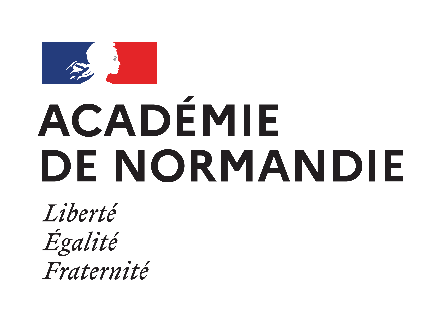 Céline Lecomte
Responsable académique
Domaine Musique et chant choralChristophe LemonnierResponsable académique
Domaine Culture scientifiqueRENSEIGNEMENTS ÉTABLISSEMENTRENSEIGNEMENTS ÉTABLISSEMENTNom de l'établissementAdresseTéléphoneCourrielRENSEIGNEMENTS ENSEIGNANTRENSEIGNEMENTS ENSEIGNANTNom  et prénomDisciplineTéléphoneCourrielPrénom et nom du chef d'établissementAvis du chef d'établissementDate et signature